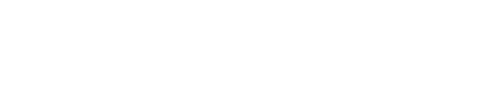 Part 1 Claim for Compensation(Part 1 of the Land Compensation Act 1973)Highway Works Claimant(s) contact details                                      Title               First name and last nameClaimant 1Claimant 2Claimant 3PostalAddressTelephone                Email                         Name of the road scheme which gives rise to your claim    Details of the property you’re claiming for. If your claim relates to land, please include a planIs your property: (please click to cross the appropriate box) Residential        An agricultural unit      A business              													   Other What is your legal interest in the property? (please click to cross the appropriate box)Freehold ownership                Leasehold ownership with more than 3 years left to run    
A mortgage lender  What date did you acquire the property?   How did you acquire the property?	It was sold to me                I inherited the property               It was given as a gift   Property Interests Is the property mortgaged?                                                                  Yes            No   Does anybody else have an interest in the property?                       Yes            No   If you’ve answered ‘yes’, please provide their name, contact details and mortgagee roll or reference number:Do you have an interest in any other property that is next to or                  Yes           No    has a common boundary with the property you are claiming for?                                                                                 If you’ve answered ‘yes’, please give details:Do you occupy all of the property?Claimant 1                       Yes             No    Claimant 2                       Yes             No    Claimant 3                       Yes             No    If you do not occupy all the property, please tell us whyIf you do not occupy the property because it’s let to tenants, please attach a copy of the tenancy agreement.Amount of claimAmount of compensation being claimed Professional Advisor If you’ve appointed a professional advisor to deal with your claim the council will only correspond with your advisor. You should liaise directly with your advisor with regards your claim. Please provide the advisors name, firm and contact detailsAuthority We/I have appointed the above named to be our/my professional advisor to act on our/my behalf in regards to our/my claim and we/I authorise Stockport Metropolitan Borough Council to correspond directly with our/my professional advisor DateDateDateNote: any person knowingly making a false statement in support of a claim is liable to prosecutionOffice Use Relevant date:£